Обязательный государственный экзамен (ОГЭ-2021)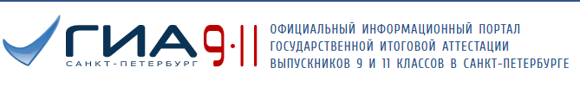 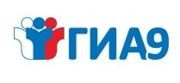 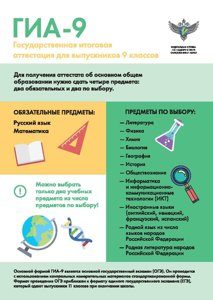 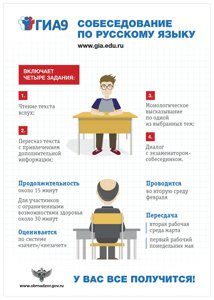 С демоверсиями, спецификации, кодификаторы ОГЭ-2021можно ознакомиться по ссылке  https://fipi.ru/oge/demoversii-specifikacii-kodifikatoryДля ознакомления с  нормативной базой ОГЭ необходимо перейти по ссылке https://fipi.ru/oge/normativno-pravovye-dokumentyОзнакомиться с правилами заполнения бланков ГИА-9  можно в разделе ГИА-9: участникам  по ссылке: https://www.ege.spb.ru Итоговое собеседование по русскому языку в 9-х классах.ФИПИ об итоговом собеседовании: https://fipi.ru/itogovoye-sobesedovaniye -Итоговое собеседование по русскому языку для обучающихся IX классов является условием допуска к ГИА-9.Сроки проведения: 10 февраля 2021 годаДополнительные сроки проведения итогового собеседования — вторая рабочая среда марта и первый рабочий понедельник маяМетодические рекомендации по оцениванию выполнения заданий итогового собеседования по русскому языку выпускников 9-х классов.Важная информация для обучающихся, сдающих экзамен по иностранному языку! Информируем учащихся и родителей обучающихся 9-х классов, выбравших для прохождения ГИА экзамен по иностранному языку, о том, что экзамен состоит из двух частей: письменная и говорение (два дня сдачи экзамена). Неявка на одну из частей экзамена или получение неудовлетворительного результата на одной из частей приводит к получению общего неудовлетворительного результата.Правила сдачи ГИА 2021К ГИА 2021 выпускников 9-х классов допускаются:выпускники 9-х классов ОУ РФ, имеющие годовые отметки по всем общеобразовательным предметам учебного плана за 9 класс не ниже удовлетворительныхобучающиеся, имеющие неудовлетворительную годовую отметку по одному предмету учебного плана за 9 класс с обязательной сдачей экзамена ГИА в новой форме по этому предметууспешно прошедшие итоговое собеседование по русскому языкуИностранные граждане, обучающиеся в ОУ РФ в соответствии с договором, лица без гражданства, беженцы и вынужденные переселенцы, обучающиеся в ОУ РФ, допускаются к ГИА-2021выпускники 9 классов в том же порядке, что и остальные выпускники 9 классов ОУ РФ.В 2021 году сдать экзамены ОГЭ выпускников 9 классов в новой форме можно по 14 общеобразовательным предметам, включая 4 иностранных языка:русский языкматематикаобществознаниеисторияфизикабиологияхимиялитературагеографияиностранный язык (английский, французский, немецкий, испанский)информатика и ИКТОтветственный в СПб ГАОУ СОШ №577 за организацию и подготовку обучающихся к ГИАМитусова Татьяна Сергеевна заместитель директора по УВР телефон для справок: 524-43-91